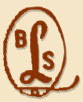 NameHeader $25/ManHeeler $25/ ManTotal Entry (Max 4)